SLOVENŠČINA, PETEK, 27.3.2020UČNA TEMA: BRANJE Z RAZUMEVANJEMV spletnem brskalniku v iskalnik vpišeš: interaktivne-vaje.siPoiščeš predmet SLOVENŠČINA 1. – 5. razredV okencu BEREM IN PIŠEM klikneš na povezavo RAZUMEM KAR BEREMRešuješ naloge v 1. okencu: DOPOLNI POVEDI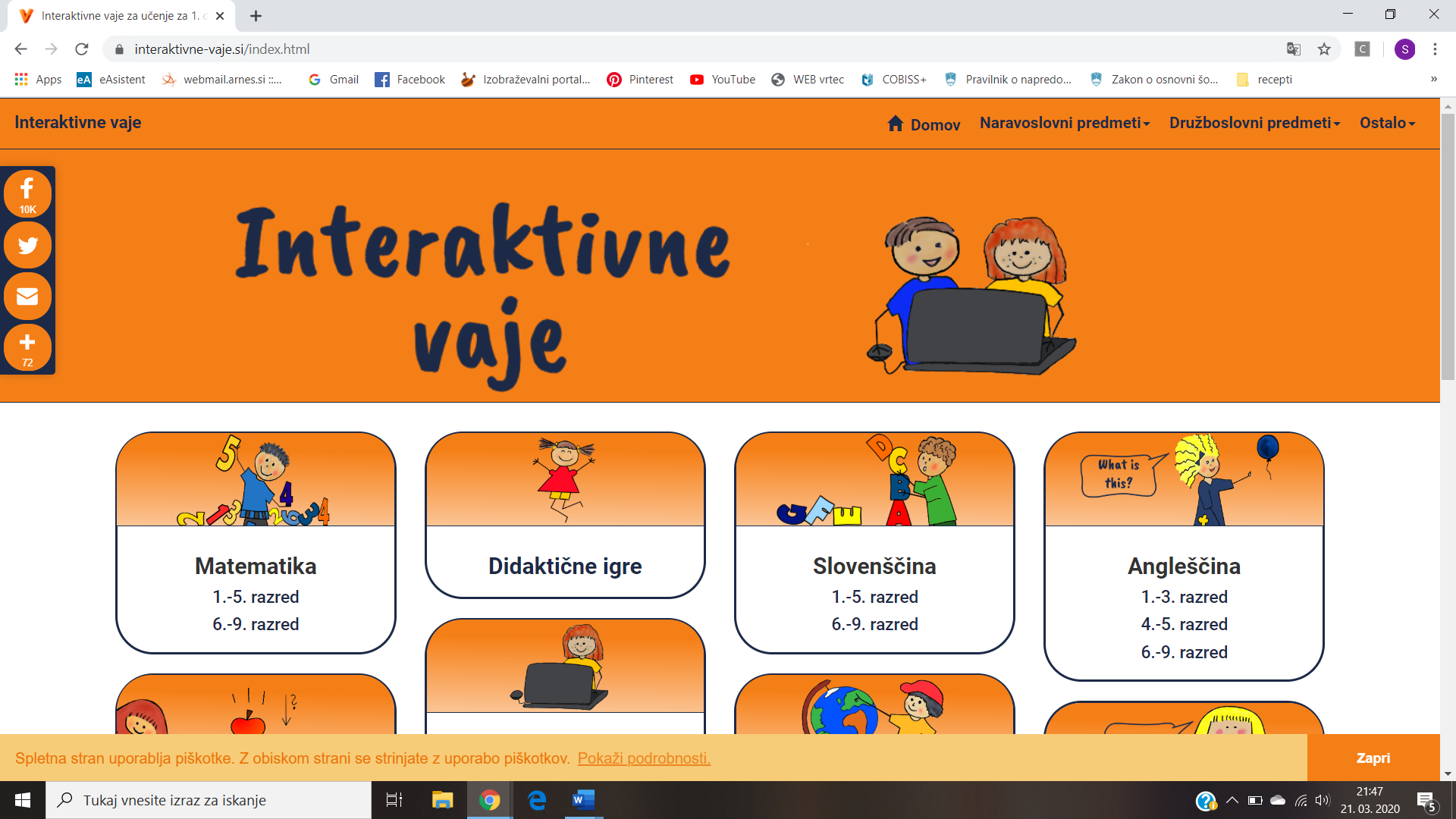 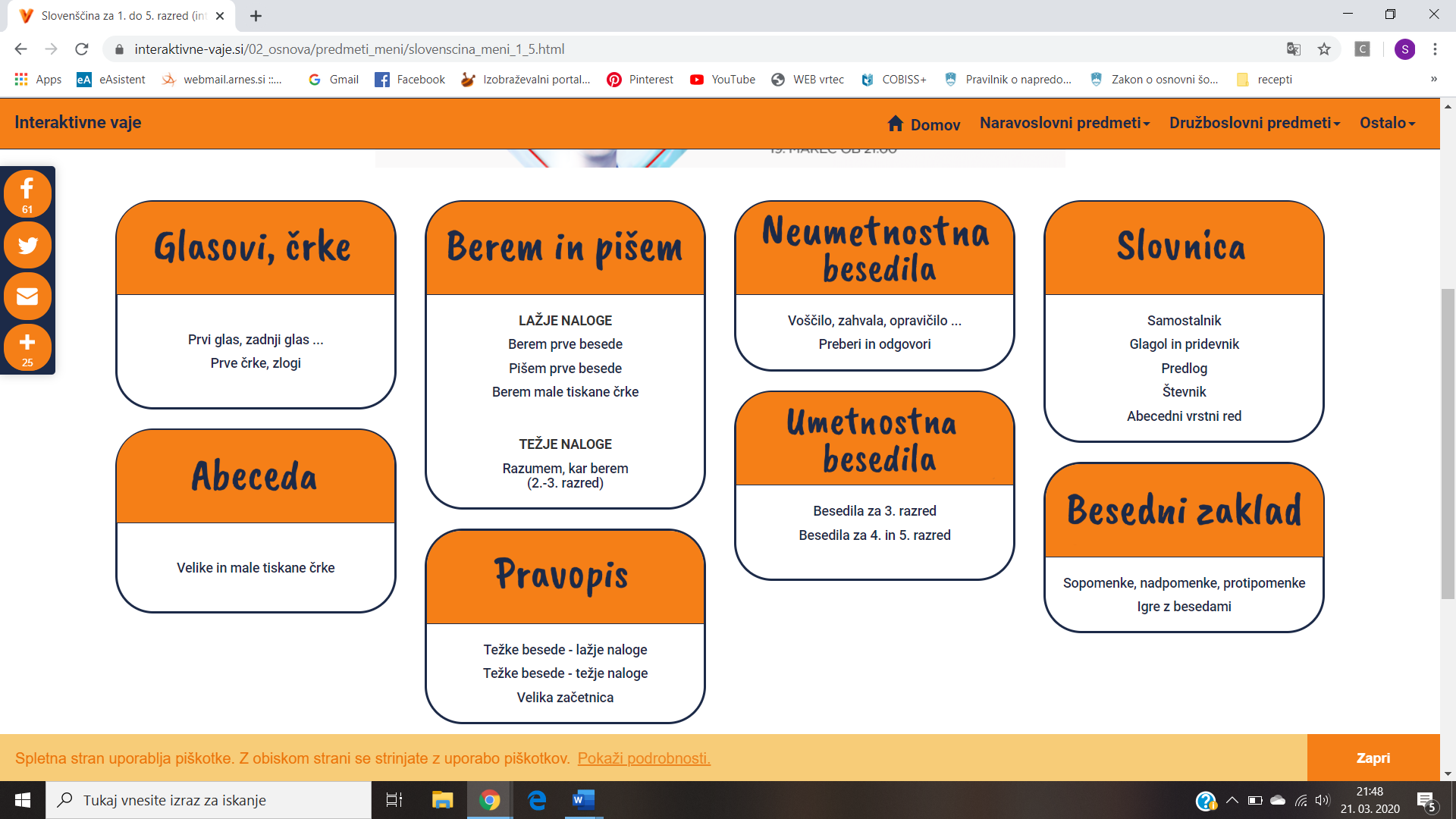 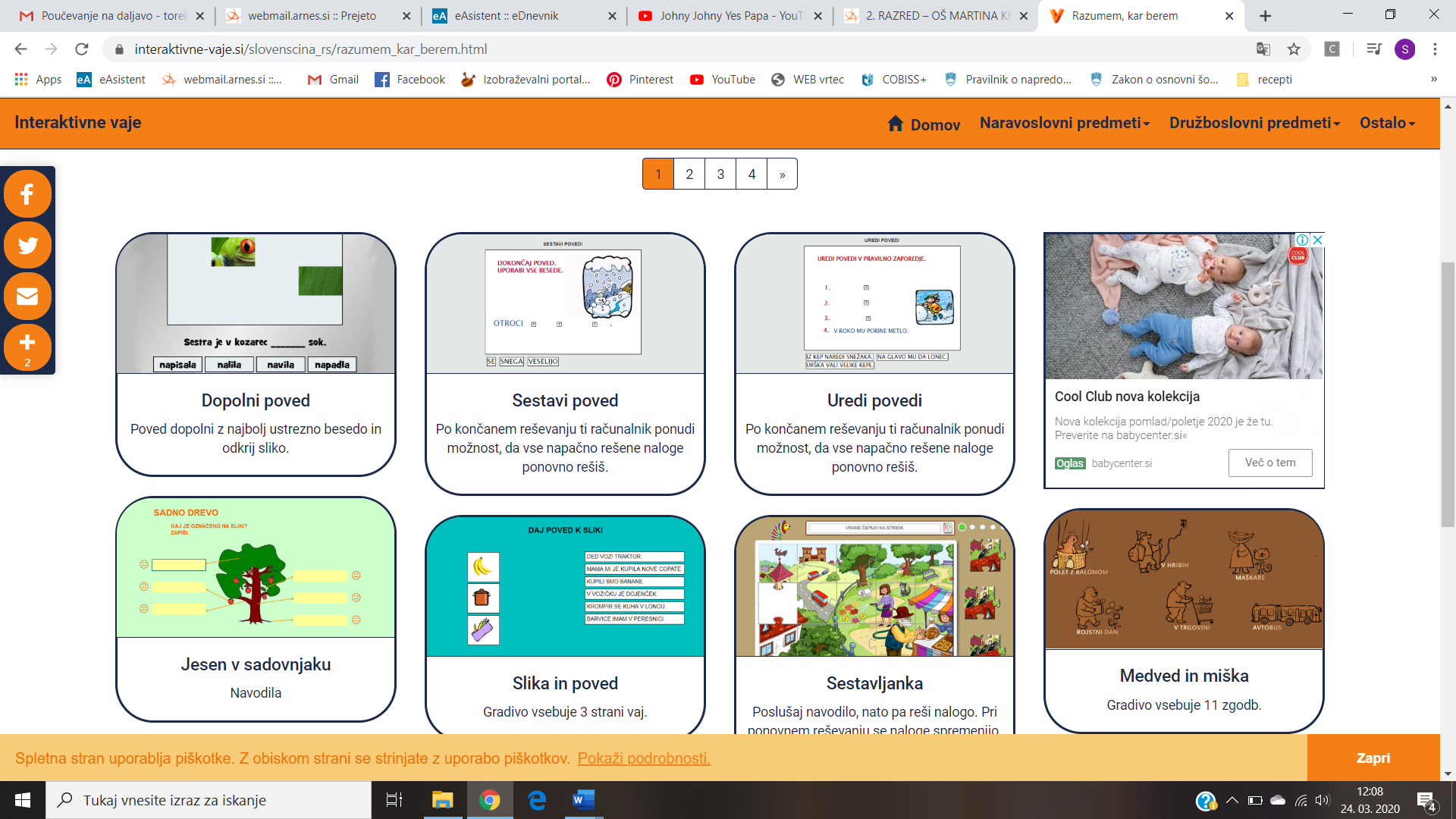 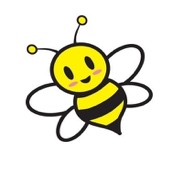 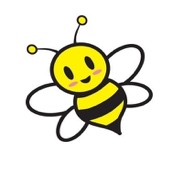 Hitri in vedoželjni, lahko naredijo še naslednjo nalogo.V zvezek z vmesno črto napiši naslov VAJA in datum. Potem prepiši povedi iz interaktivne vaje.